ProgrammabladTrainingVastzittendeArbeidsconflictenen MediationIris YdemaopleidingsmanagerResult Mediation Iris.ydema@resultmediation.com020-20 50 239iris.ydema@resultmediation.nlopleidingen@resultmediation.nlLeeuwenveldseweg 3N, 1382 LV Weesp  12-08-2019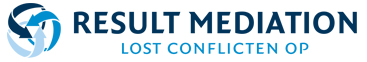 Inhoudsopgave1 Training Vastzittende Arbeidsconflicten en Mediation 									31.1 Achtergronden						 			31.2 Leerdoelen 									31.3 Opzet Training 								31.4 Literatuur							       		41.5 Toetsing 									41.6 Competenties (i.v.m. Accreditatie) 					41.7 Aantal deelnemers 								41.8 Docenten 									41.9 Organisatie- en Programmacommissie 					51.10 Planning 									52 Programma 									61  Training Vastzittende Arbeidsconflicten    en MediationAchtergrondenSlepende ziekteprocessen in conflictsituaties waarbij de werknemer vast zit in zijn psychische klachten en met een terugkerend verhaal over misdragingen van zijn werkgever bij de bedrijfsarts komt. De communicatie stokt, verwijten gaan over en weer en de verzuimbegeleider dreigt de kop van jut te worden. Omstandigheden die doorbroken dienen te worden. Result Mediation biedt in een dagtraining inzicht in de werking van vastzittende conflicten en geeft verdiepende informatie inzake relevante juridisch ontwikkelingenLeerdoelenDe bedrijfsartsen / arboprofessionals krijgen tijdens deze training een versterking van hun conflictvaardigheden en leren op een effectievere manier bij vastzittende arbeidsconflicten tijdig te verwijzen.Opzet TrainingTijdens deze training komen de volgende zaken aan bod:• Kennisoverdracht• Training Conflictvaardigheden• Interactief Rollenspel met aangeleverde casuïstiek door cursisten.De veranderingen in het arbeidsrecht en ontslagrecht per 1 januari en 1 juli 2015 wordenbehandeld. Hiermee worden aan de verzuimbegeleider handvatten verschaft in het gevaldeze geconfronteerd wordt met een arbeidsconflict. Ook de nieuwe STECR Werkwijzer Arbeidsconflicten komt uitgebreid aan de orde.Deze nieuwe Werkwijzer (versie 6) is in oktober 2014 verschenen. Nieuw is bijvoorbeeld het eenvoudiger stroomschema voor de verzuimbegeleider (bedrijfsarts). Hierbij is ook het juridisch kader geactualiseerd.Naast de bedrijfsarts worden de rollen van ander experts in het proces behandeld en toegelicht. Na het volgen van de training zullen arbo-professionals met behulp van deze nieuwe Werkwijzer nog sneller en doelgerichter arbeidsconflicten kunnen beoordelen en begeleiden.PraktijkHet middagdeel bestaat uit een uitgebreid practicum, waarin de theorie uit het ochtendgedeelte kan worden toegepast. Aan de hand van een casus wordt er door alle praktijksituaties heen gelopen, te beginnen bij het eerste spreekuurcontact tussen bedrijfsarts en werknemer, het (telefonisch) contact tussen bedrijfsarts en werkgever, een plenair debat en uiteindelijk een rollenspel waarin een mediationbijeenkomst wordt uitgespeeldLiteratuurHandouts worden uitgereikt.ToetsingDe dag wordt afgesloten met een toets en een evaluatie.Competenties (i.v.m. Accreditatie)Kennis en WetenschapMaatschappelijk handelen en preventieProfessionaliteit en KwaliteitAantal deelnemersBeoogd aantal deelnemers: 15 per sessie. DocentenAls docenten (2 van de 3) treden op: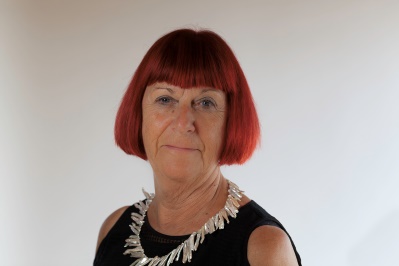 Maartje van ’t ZelfdeMfN-registermediator en trainer bij Result MediationAchtergrond:Sociaal consulent bij ABVA/KABO FNV (1990-1999)Arbeidsdeskundige bij Arnoned (2002-2009)Mediator MedrechtLeon HoornwegMfN-registermediator en trainer bij Result MediationAchtergrond:Opleidingsmanager en MfN-registermediator bij Schonewille & SchonewilleCharles LuijtenMfN-registermediator en trainer bij Result MediationAchtergrond:Coach & Sociaal agoog in de welzijnssectorOrganisatie- en ProgrammacommissieCor Schavemaker, sr. Bedrijfsarts ArboNed Hoofddorp, big 39023699701, arts Arbeid en Gezondheid Robert Jan Hylkema, commercieel directeur Result MediationMaartje van ’t Zelfde, MfN-registermediator Result Mediation Charles Luijten, MfN-registermediator Result Mediation Iris Ydema, Opleidingsmanager Result MediationPlanningDeze nascholing vindt plaats op (voorlopige planning):06 november 201910 maart 202025 mei 202021 september 202016 november 2020Programma  Het programma ziet er als volgt uitTijden     			Programmaonderdeel09:00-09:30 uur		Ontvangst, Kennismaking en Inleiding09:30-10:00 uur		Inventarisatie Leerdoelen10:00-10:45 uur		Juridische Ontwikkelingen10:45-11:00 uur		Pauze11:00-12:00 uur		STECR Werkwijzer Arbeidsconflicten12:00-12:30 uur		Lunchpauze12:30-14:00 uur		Practicum/rollenspelen/uitwerking leerdoelen (vervolg)14:15-16:00 uur		Evaluatie/rollenspelen/uitwerking leerdoelen (vervolg)16:00-17:00 uur		Evaluatie, toetsen leerdoelen